ΠΑΡΑΔΟΣΙΑΚΟΣ ΓΑΜΟΣΣήμερα γάμος γίνεται σ΄ ωραίο περιβόλι!Μεγάλο γλέντι και χαρά σημειώθηκε στο σχολικό μας συγκρότημα. Ο γαμπρός, ντυμένος με την παραδοσιακή στολή του, περίμενε με αγωνία τη νύφη! Η νύφη, αφού έστρωσε τα προικιά της, φόρεσε το νυφικό της πέπλο!Ακολούθησε γάμος, σπάσιμο κουλούρας, πέταγμα ρυζιού και φυσικά χορός!Τον παραδοσιακό γάμο παρουσίασαν οι ΄Α, ΄Β, ΄Γ τάξεις μας με τους/τις υπεύθυνους/νες των τμημάτων. Τη γιορτή οργάνωσε η γυμνάστριά μας, κυρία Στέλλα Μπάρμπα .Να μας ζήσουν!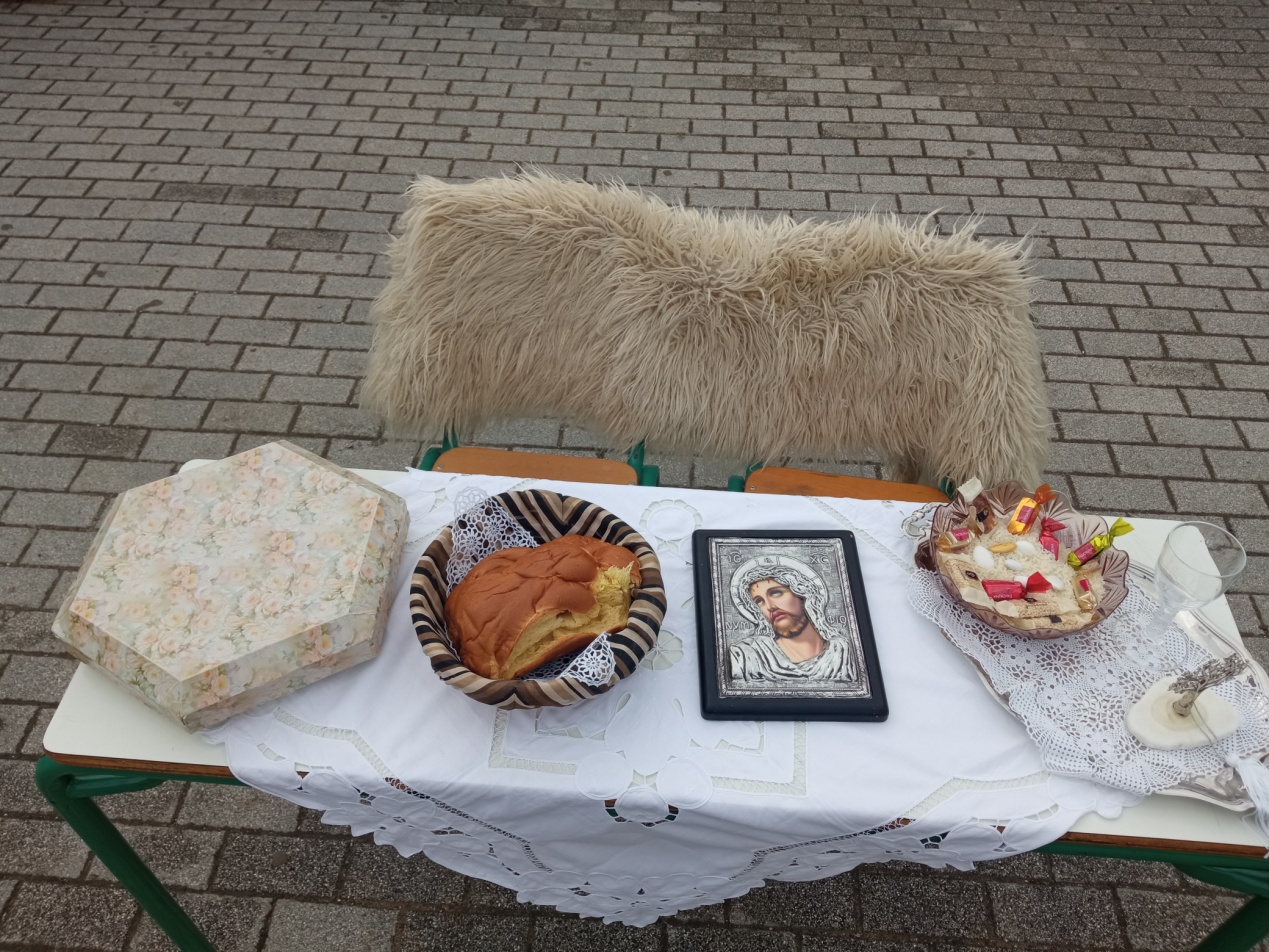 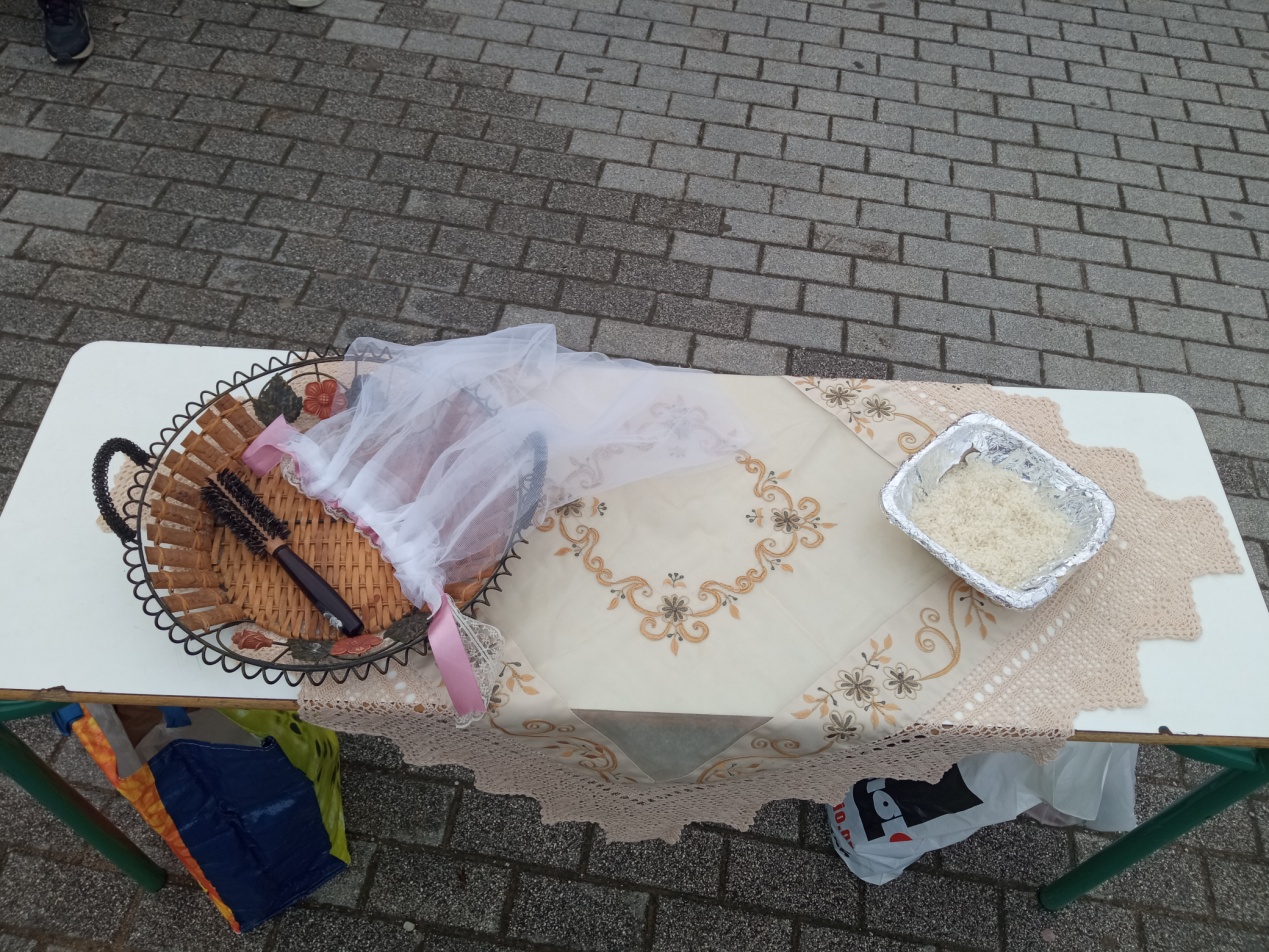 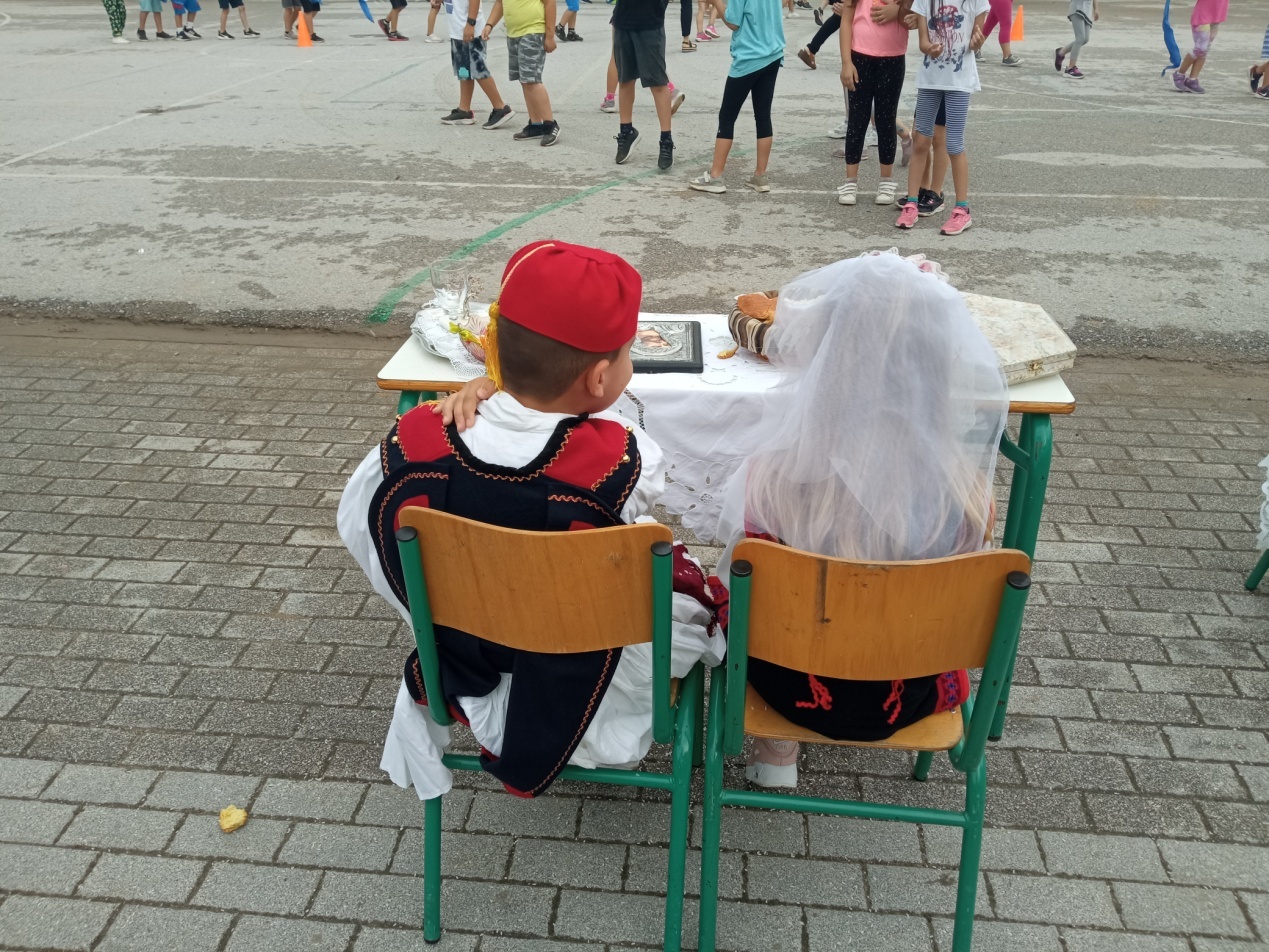 